АДМИНИСТРАЦИЯКЛЮКВИНСКОГО СЕЛЬСОВЕТАКУРСКОГО РАЙОНА ===========================================305502, Курская область, Курский район, Клюквинский сельсовет, д. Долгое, д. № 167ПОСТАНОВЛЕНИЕ                           от 02 марта 2018 года № 40О внесении изменений в постановление Администрации Клюквинского сельсовета Курского района Курской области от 24.08.2016 г. № 409 «Об утверждении Порядка расчета восстановительной (компенсационной) стоимости за вырубку (снос) зеленых насаждений на территории Клюквинского сельсовета Курского района Курской области и методики    оценки    стоимости    зеленых    насаждений, исчисления    размера    убытков, вызываемых    их    повреждением   (или) уничтожением на территории Клюквинского сельсовета Курского района Курской области, состава Комиссии по вырубке деревьев и кустарников на территории Клюквинского сельсовета Курского района Курской области»На основании Федерального закона от 06.10.2003 г. N 131-ФЗ "Об общих принципах организации местного самоуправления в Российской Федерации",  Устава МО «Клюквинский  сельсовет» Курского района Курской области, в соответствии с Федеральными законами "Об охране окружающей среды", Распоряжением Правительства Курской области от 11 августа 2006 года №446-р «О методике действительной восстановительной стоимости, а также ущерба, возмещаемого за вынужденный или незаконный снос зеленых насаждений, расположенных на территории муниципального образования», в целях рационального использования, охраны и воспроизводства зеленых насаждений на территории Клюквинского сельсовета Курского района Курской области Администрация Клюквинского сельсовета Курского района ПОСТАНОВЛЯЕТ:1. Внести изменения в постановление Администрации Клюквинского сельсовета Курского района Курской области от 24.08.2016 г. № 409 «Об утверждении Порядка расчета восстановительной (компенсационной) стоимости за вырубку (снос) зеленых насаждений на территории Клюквинского сельсовета Курского района Курской области и методики    оценки    стоимости    зеленых    насаждений, исчисления    размера    убытков, вызываемых    их    повреждением   (или) уничтожением на территории Клюквинского сельсовета Курского района Курской области, состава Комиссии по вырубке деревьев и кустарников на территории Клюквинского сельсовета Курского района Курской области»:Приложение № 3 - Состав комиссии по вырубке деревьев и кустарников на территории Клюквинского  сельсовета Курского района Курской области,  изложить в новой редакции (согласно Приложения).2. Постановление вступает в силу со дня его подписания и подлежит обнародованию.Глава Клюквинского сельсоветаКурского района                                                                             В.Л. ЛыковПриложение N 1Утвержден постановлением АдминистрацииКлюквинского сельсоветаКурского района Курской областиот 24.08.2016 г. N 409( в редакции от 02.03.2018г. № 40)Порядок расчета восстановительной (компенсационной) стоимости за вырубку (снос) зеленых насаждений на территории Клюквинского  сельсовета Курского района Курской областиI. Общие положенияВ настоящем Порядке используются следующие основные понятия:зеленые насаждения - совокупность естественной и (или) искусственной древесной, кустарниковой, травянистой растительности;дерево - растение, имеющее четко выраженный деревянистый ствол диаметром не менее  у основания или не менее  на высоте  (за исключением саженцев);саженцы - молодые деревья с диаметром ствола менее  у основания, высаженные или предназначенные для посадки;кустарник - многолетнее растение, ветвящееся у самой поверхности почвы и не имеющее в зрелом возрасте главного ствола;газон - территория (площадь) земельного участка, предназначенная для размещения естественной или искусственно высаженной растительности;цветник - территория (площадь) земельного участка, предназначенная для размещения цветов.Настоящий Порядок классифицирует снос зеленых насаждений на вынужденный и незаконный:- вынужденным сносом зеленых насаждений считается снос деревьев и кустарников, газонов и цветников (в т.ч. и аварийных деревьев), оформленный в установленном порядке, выполнение которого необходимо в целях обеспечения условий для размещения временных объектов и объектов недвижимости, их ремонта и обслуживания, объектов инженерного обеспечения, благоустройства  территорий сельсовета, а также в целях обеспечения нормативных требований к освещенности жилых и общественных помещений. При вынужденном сносе деревьев выполняется порубка ствола и выкорчевывание (уничтожение) пней;- при строительстве или ремонте объектов муниципальных учреждений здравоохранения, образования, культуры, спорта и инженерной инфраструктуры.- незаконным сносом зеленых насаждений считается порча или снос (порубка) деревьев, кустарников, газонов и цветников, выполненные без соответствующих разрешительных документов и оплаты восстановительной стоимости.Под порчей зеленых насаждений понимается вред, нанесенный зеленым насаждениям в результате окольцовки ствола, обдира коры, повреждения кроны, корневой системы, обжога, воздействия химическими веществами, повреждение газонов в результате вытаптывания, парковки на них транспортных средств, производства земляных работ и т.п.При вынужденном сносе зеленых насаждений с заказчика сноса взыскивается восстановительная стоимость, используемая исключительно на целевое финансирование работ по восстановлению зеленых насаждений.Настоящий Порядок распространяется на зеленый фонд в пределах территории муниципального образования «Клюквинский сельсовет».Вопросы, связанные со сносом, пересадкой зеленых насаждений и оценкой восстановительной стоимости, решает комиссия по вырубке деревьев и кустарников (далее по тексту - Комиссия). Состав и порядок работы Комиссии определяется администрацией Клюквинского сельсовета. Основными задачами Комиссии являются максимально возможное сохранение зеленых насаждений при осуществлении вынужденного сноса на территории Клюквинского сельсовета определение суммы восстановительной стоимости. Размер восстановительной стоимости при вынужденном сносе и ущерба при незаконном сносе зеленых насаждений рассчитывается в соответствии с утвержденными в установленном порядке таксами и методиками исчисления вреда окружающей среде, а при их отсутствии - исходя из фактических затрат специализированных организаций по воспроизводству зеленых насаждений на территории сельсовета в ценах текущего периода.На Комиссию возлагается функция экспертной оценки необходимости сноса, сохранения или пересадки зеленых насаждений.Заключение комиссии и оценка восстановительной стоимости при вынужденном сносе зеленых насаждений фиксируются в Акте установленной формы.II. Порядок сноса, возмещения восстановительной стоимостии восстановления зеленых насаждений1. Документом, дающим право на проведение работ, связанных с вынужденным сносом зеленых насаждений, в том числе в охранных зонах инженерных сетей и коммуникации, является разрешение установленной формы. Разрешение оформляется Администрацией Клюквинского сельсовета при наличии акта обследования зеленых насаждений с положительным заключением Комиссии на снос, пересадку, обрезку зеленых насаждений и документов об уплате восстановительной стоимости. Разрешение на снос зеленых насаждений дается сроком до шести месяцев.2. Разрешение на снос зеленых насаждений выдается заявителю после представления в Администрацию Клюквинского сельсовета  документов, подтверждающих перечисление суммы восстановительной стоимости за вред, причиненный природной среде территории Клюквинского сельсовета  сносом насаждений. В случае вынужденного сноса зеленых насаждений при строительстве, реконструкции, установке или размещении объектов, в т.ч. временных, требуется наличие документов по инвентаризации зеленых насаждений (количественный, качественный и видовой состав, пространственное расположение зеленых насаждений на выделяемом под размещение, строительство, установку объектов земельном участке), а также в соответствии с действующим законодательством копии положительного заключения государственной (экологической, вневедомственной) экспертизы проектов и (при необходимости) разрешений на производство строительных работ. 3. Восстановительная стоимость не взыскивается в следующих случаях:- сноса зеленых насаждений для восстановления нормы инсоляции жилых помещений (по заключению органов государственного санитарно-эпидемиологического надзора);- сноса зеленых насаждений, высаженных с нарушением действующих норм (требований п. 4.12 СНиП 2.07.01-89);- при сносе аварийных деревьев;- при проведении рубок ухода, санитарных рубок на территории  лесов по согласованию с Администрацией Клюквинского сельсовета ;- при сносе самосевных древесных насаждений (поросли), имеющих у основания ствола диаметр менее .Правовым актом главы Клюквинского сельсовета при строительстве социально значимых объектов регионального значения (инженерных сооружений и коммуникаций, дорог) и объектов социальной сферы (школ, стадионов, детских садов, культурных центров) заказчик освобождается от уплаты восстановительной стоимости.4. Снос деревьев, имеющих мемориальную, историческую или уникальную эстетическую ценность, статус которых закреплен в установленном порядке, видов растительности, занесенных в Красную книгу, расположенных на территории Клюквинского сельсовета, запрещен. В чрезвычайных ситуациях, когда снос данной растительности неизбежен, экспертиза целесообразности сноса и оценки экологического ущерба проводится расширенной Комиссией с привлечением специалистов и депутатов  Собрания депутатов Клюквинского сельсовета.5. Зеленые насаждения взамен снесенных восстанавливаются организациями высадкой на территории Клюквинского сельсовета равноценных либо более ценных пород деревьев и кустарников, разбивкой и посадкой растительности на газонах. Пересадка зеленых насаждений осуществляется организациями в места, согласованные с Администрацией Клюквинского сельсовета.6. Допускается проведение работ по вынужденному сносу зеленых насаждений без предварительного оформления разрешительных документов:- при проведении неотложных аварийных ремонтно-восстановительных работ в границах охранных зон инженерных сооружений и коммуникаций;- при сносе аварийных деревьев, угрожающих жизни и имуществу граждан, с последующим оформлением соответствующих документов в течение 10 дней. В данном случае заказчик перед сносом зеленых насаждений извещает Администрацию Клюквинского сельсовета и в двухдневный срок подает заявку на снос зеленых насаждений в Комиссию.III. Ответственность за незаконный снос насаждений1. За незаконную порубку или повреждение насаждений виновные юридические и физические лица привлекаются к административной ответственности в соответствии с Кодексом Российской Федерации об административных правонарушениях и Законом Курской области "Об административных правонарушениях в Курской области».2. Уплата штрафа за незаконную порубку или повреждение насаждений не освобождает нарушителя от обязанности возмещения ущерба. Ущерб, причиненный окружающей среде незаконным сносом или повреждением зеленых насаждений на территории Клюквинского сельсовета, предъявляется нарушителям от имени Администрации Клюквинского сельсовета. Размер ущерба определяется в соответствии с  приложением N 2 к настоящему постановлению и подлежит перечислению в бюджет Клюквинского сельсовета.3. Денежные средства, взыскиваемые с физических и юридических лиц в виде административного штрафа, поступают в бюджет Клюквинского сельсовета.IV. Порядок поступления и использования средств,при вынужденном сносе зеленых насаждений1. Порядок поступления и использования средств при вынужденном сносе зеленых насаждений утверждается постановлением  Главы  Клюквинского сельсовета.2. Использование денежных средств, полученных при вынужденном сносе, производится Администрации Клюквинского сельсовета по договорам со специализированными организациями на работы по озеленению территории Клюквинского сельсовета.3. Контроль за поступлением средств по возмещению восстановительной стоимости сносимых зеленых насаждений, их целевым расходованием, а также восстановлением зеленых насаждений взамен снесенных осуществляется в соответствии с действующим законодательством.Приложение N 2Утверждена постановлением Администрации Клюквинского сельсовета Курского района Курской области от 24.08..2016 г. № 409( в редакции от 02.03.2018г. № 40)Методика    оценки    стоимостизеленых    насаждений, исчисления    размера    убытков, вызываемых    их    повреждением   (или) уничтожением на территории Клюквинского сельсовета Курского района Курской областиРасчет действительной восстановительной стоимости древесно-кустарниковой растительности1. Действительная восстановительная стоимость древесно-кустарниковой растительности определяется по видам растительности в расчете на:1 дерево, кустарник;1 погонный метр кустарниковой растительности в живой изгороди; газона или цветника.При расчете действительной восстановительной стоимости деревьев и кустарников используется упрощенная формула капитализации затрат:Сдв = Зе + Тиз x В, где:Сдв - действительная восстановительная стоимость деревьев и кустарников (в возрасте на момент оценки);Зе - единовременные затраты по посадке деревьев и кустарников, созданию газонов, цветников в обычных условиях;Тиз - величина ежегодных текущих затрат (издержек) по уходу за зелеными насаждениями;В - возраст деревьев, кустарников на момент оценки.2. Единовременные затраты определяются суммированием затрат на приобретение посадочного материала и при необходимости растительного грунта, затрат по очистке и планировке территории, посадке деревьев и кустарников; накладных расходов и плановой прибыли.При оценке зеленых насаждений парков, скверов и других объектов озеленения в состав единовременных затрат также включаются затраты по подготовке проектной документации.Единовременные затраты определяются по формуле:Зе = (Зп + Зм + Зр) x Кн x Кп + Зпр + Зтр, где:Зе - единовременные затраты по посадке деревьев и кустарников, созданию газонов и цветников;Зм - стоимость посадочного материала;Зр - оплата работ по посадке;Зп - подготовка территории (вывоз мусора и планировка территории и т.д.);Кн - накладные расходы;Кп - плановая прибыль;Зпр- затраты по проектированию скверов, парков (применяются при оценке объектов озеленения);Зтр - транспортные расходы.3. Текущие затраты (издержки) определяются в соответствии со структурой затрат, необходимых для проведения мероприятий по уходу за зелеными насаждениями.К мероприятиям по уходу за ними относятся:полив растений после посадки в течение периода вегетации и в последующие годы;внесение удобрений;прополка и рыхление приствольных кругов, мульчирование и утепление, обрезка кроны деревьев и стрижка кустарников, борьба с вредителями и болезнями и другие виды работ.Текущие затраты определяются по формуле:mТиз = SUM Тj,j=1где:Тиз - текущие затраты (издержки), приходящиеся на 1 дерево, 1 кустарник,  газона и пр.;m - общее количество мероприятий, приходящееся на  зеленых насаждений, 1 дерево,  газона;Тj - затраты на отдельные мероприятия по уходу за зелеными насаждениями;j=1, 2,... m.В качестве периода капитализации используется такой возраст деревьев, когда за ними можно прекратить уход по выращиванию.При стоимостной оценке растительности на территории парков, садов, скверов, бульваров и других объектов озеленения в состав текущих затрат также включаются затраты по благоустройству и уборке территории.4. Расчет размеров стоимости, возмещаемой за разрешенный снос зеленых насажденийСтоимость, возмещаемая при разрешенном сносе зеленых насаждений, определяется из расчета, что взамен каждого снесенного дерева, куста силами специализированной организации высаживается трехкратное количество саженцев, деревьев и кустарников. В стоимостном выражении ее размер (Св) равен размеру действительной восстановительной стоимости (Сдв), умноженной на три:Св = Сдв x 35. При сносе цветников или газонов размер возмещаемой стоимости соответствует размеру действительной восстановительной стоимости по восстановлению цветников или газонов, аналогичных сносимым по видовому составу растительности и по размеру втрое больших сносимых.Расчет размеров ущерба и величины убытков в случаенезаконного сноса или повреждения зеленых насаждений6. На основании показателей действительной восстановительной стоимости растительности рассчитывается компенсационная стоимость конкретных объектов растительного мира, позволяющая перейти к стоимостной оценке ущерба, связанного с уничтожением или повреждением деревьев, кустарников, травянистого покрова на конкретных территориях муниципальных образований.При расчете показателей компенсационной стоимости применяются поправочные коэффициенты, позволяющие учесть такие параметры, как местоположение, экологическая значимость, возраст, влияние загрязненности среды на приживаемость и состояние растений, фактическая обеспеченность населения зелеными насаждениями и другие аспекты ценности объектов растительного мира для населения муниципальных образований:Ск = Сдв x Кв x Кк x Кпр x Кр x Ку x Кц x Ку,где:Ск - компенсационная стоимость ущерба,Сдв - действительная восстановительная стоимость,Кв - коэффициент возраста зеленых насаждений,Кк - коэффициент качественного состояния зеленых насаждений,Кпр - коэффициент приживаемости зеленых насаждений,Кр - коэффициент расположения зеленых насаждений на территории городского поселения,Кц - коэффициент ценности зеленых насаждений,Ку - коэффициент уникальности зеленых насаждений применяется в случае сноса особо ценных зеленых насаждений: реликтов, экзотов, занесенных в Красную книгу и др. Размер коэффициента устанавливается от 10 до 20 (по заключению экспертной комиссии).7. Коэффициент возраста (Кв) зеленых насаждений определяется в соответствии с таблицей 1.Таблица 18. Коэффициент качественного состояния (Кк) зеленых насаждений определяется в соответствии с таблицей 2.Таблица 29. Коэффициент приживаемости (Кпр) зеленых насаждений определяется в соответствии с таблицей 3.Таблица 310. Коэффициент расположения (Кр) зеленых насаждений определяется в соответствии с таблицей 4.Таблица 411. Коэффициент ценности Кц зеленых насаждений определяется в соответствии с таблицей 5.Таблица 512. При определении ущерба, причиненного зеленым насаждениям, к поврежденным до степени прекращения роста относятся деревья и кустарники: со сломом ствола, с наклоном более 30 градусов, с ошмыгом кроны свыше половины его поверхности, с обдиром коры и повреждением луба свыше 30 процентов поверхности ствола, с обдиром и обрывом скелетных корней свыше половины окружности ствола. Газоны и цветники: при уничтожении (перекопке, вытаптывании) свыше 3 процентов их площади.13. При повреждении деревьев и кустарников, не влекущем прекращение роста, ущерб исчисляется в размере 50 процентов от величины компенсационной стоимости поврежденного насаждения или объекта озеленения.14. В случае невозможности определения видового состава и фактического состояния уничтоженных (вырубленных, снесенных) зеленых насаждений исчисление ущерба проводится с применением максимальных коэффициентов.15. В зимний период, при невозможности определения в натуре утраченных газонов и травяного покрова в результате строительных работ, указанная площадь определяется как разница между общей площадью участков в границах отвода и площадью проектируемого газона.Приложение N 3Утверждена постановлением Администрации Клюквинского сельсовета Курского района Курской области от 24.08.2016 г. № 409( в редакции от 02.03.2018г. № 40)Состав комиссиипо вырубке деревьев и кустарников на территории Клюквинского  сельсовета Курского района Курской областиПредседатель комиссии – Волобуева Наталья Сергеевна, заместитель Главы Администрации Клюквинского сельсовета Курского района по финансам и экономике Заместитель председателя – Кондакова Оксана Леонидовна, начальник отдела Администрации Клюквинского сельсовета Курского районаСекретарь – Нищева Елена Алексеевна, депутат Собрания депутатов Клюквинского сельсовета Курского районаЧлены комиссии: Волобуев Сергей Вячеславович, директор МУП ЖКХ п. М.Жукова МО "Клюквинский сельсовет" Курского района Курской областиОвчинников Дмитрий Александрович, специалист по предупреждению и ликвидации последствий ГО и ЧС Певнев Михаил Григорьевич, депутат Собрания депутатов Клюквинского сельсовета Курского районаЗначение коэффициентаДеревьяКустарникиЗначение коэффициентавозраста (Кв)возраста (Кв)1,0до 15до 51,2515-255-101,525-40более 101,7540-70-2,0более 70-Значение коэффициента КкШкала состояния зеленых насаждений1,5Здоровые1,0Ослабленные0,5УсыхающиеЗначение коэффициента КпрГруппы деревьев2Хвойные (кедр, ель, сосна, лиственница, можжевельник, тис и др.)1,75Широколиственные (дуб, вяз, липа, ясень, орех, лещина, клен остролистныйи др.)1,5Мелколиственные и фруктовые (береза, ольха, ива, яблоня, груша, лох, сливаи др.)1,25Малоценные (клен ясенелистный, тополь бальзамический)Значение коэффициента КрРасположение зеленых насаждений2Мемориальные комплексы, парки, скверы, улицы, набережные, бульвары (в центральной части города), водоохранные зоны Охранные зоны особо охраняемых природных территорий и комплексов1,5Улицы, бульвары.Территории больниц, детских школьных и дошкольных учреждений1,2Насаждения внутри жилой застройки, на территории предприятий, учебных и научных заведений1,0Санитарно-защитные зоны предприятийЗначение коэффициента КцПороды деревьев10Хвойные породы: ель, кедр, пихта, лиственница, сосна, туя, ожжевельник, тис10Лиственные породы101-я группа: акация белая, бархат амурский, вяз, дуб, ива белая, каштан конский, клен (кроме клена ясенелистного), липа, лох, орех,72-я группа: абрикос, береза, боярышник (штамбовая форма), плодовые декоративные (яблони, сливы, груши, абрикос и др.), рябина, тополь (белый, берлинский, пирамидальный, черный, канадский), черемуха53-я группа: ива (кроме белой), клен ясенелистный, ольха, осина, тополь (бальзамический)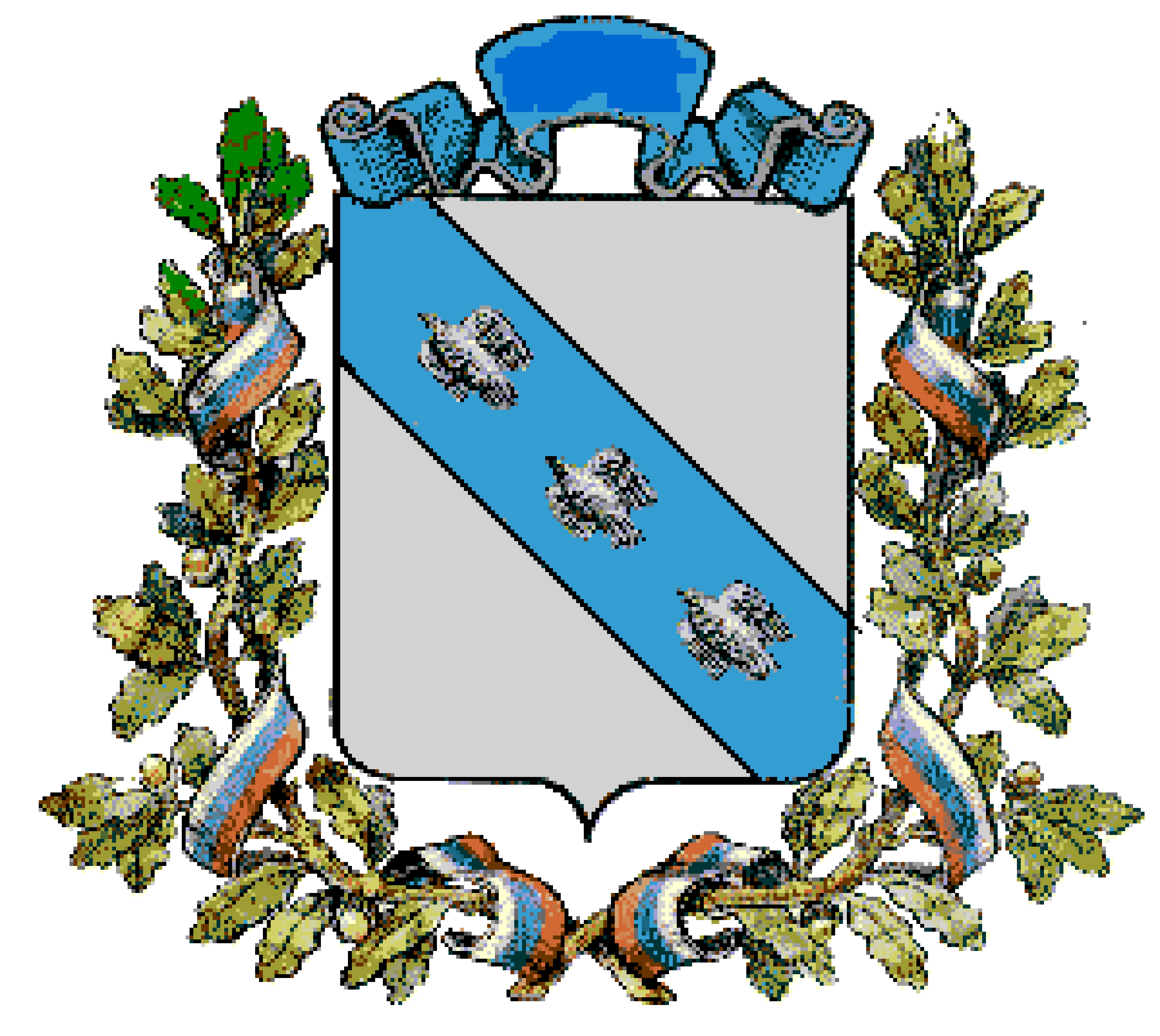 